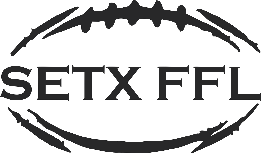 First Responders ScholarshipName:      Email address:      Phone number:      Essay about who has been the most influential person in your life (someone you know personally), how that person has influenced your life, and what you most admire about that person. The essay must be at least 250 words in length:      Please attach proof of acceptance into a local police officer, fire fighter, or emergency medical technician academy/certification course.Submit this form to setxflagfootballleague@gmail.com by January 13, 2023.Please email or call (409) 466-1250 with any questions.